15 марта в музыкальном зале с воспитанниками детского объединения "Волшебная радуга" было проведено развлечение "Весёлая Масленица". Воспитанники узнали, как раньше на Руси праздновали Масленицу, что означает и откуда берет начало этот обычай. Как положено на празднике, дети от души веселились: водили хоровод вокруг Масленицы, пели, играли с петрушкой и угощались сладкими блинами.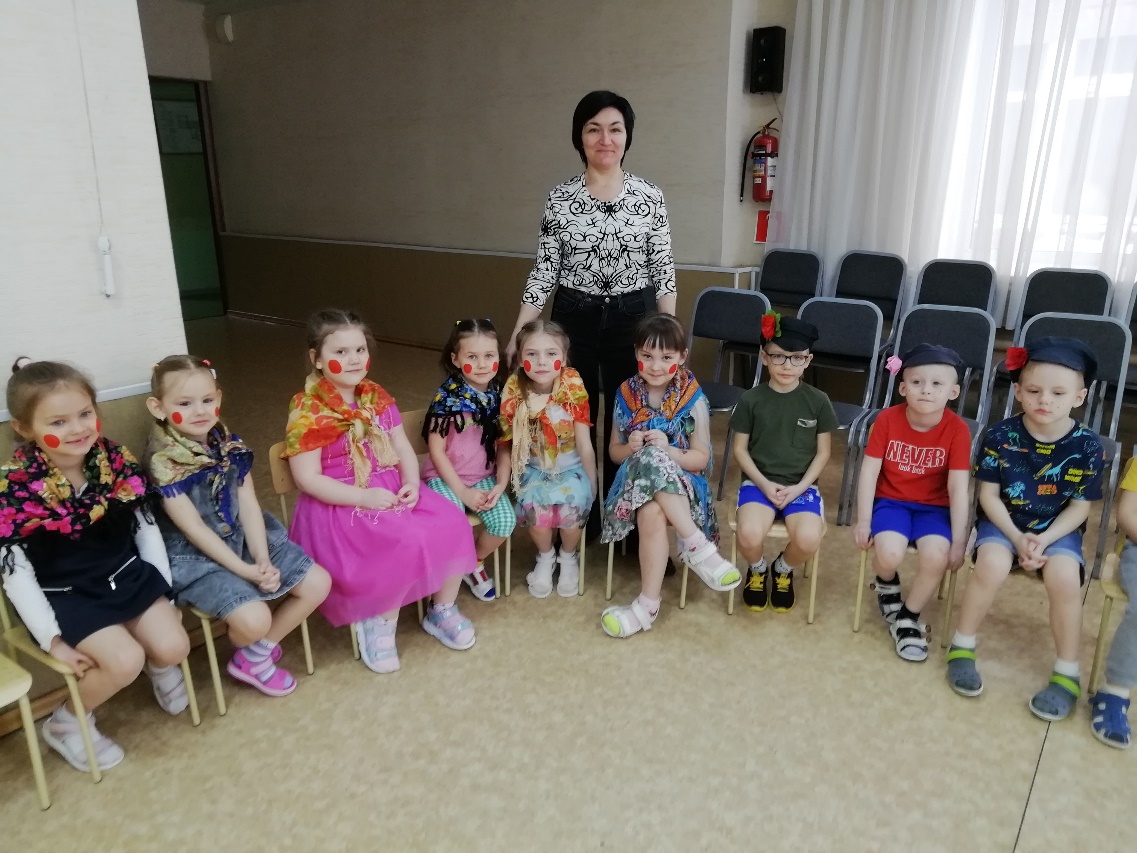 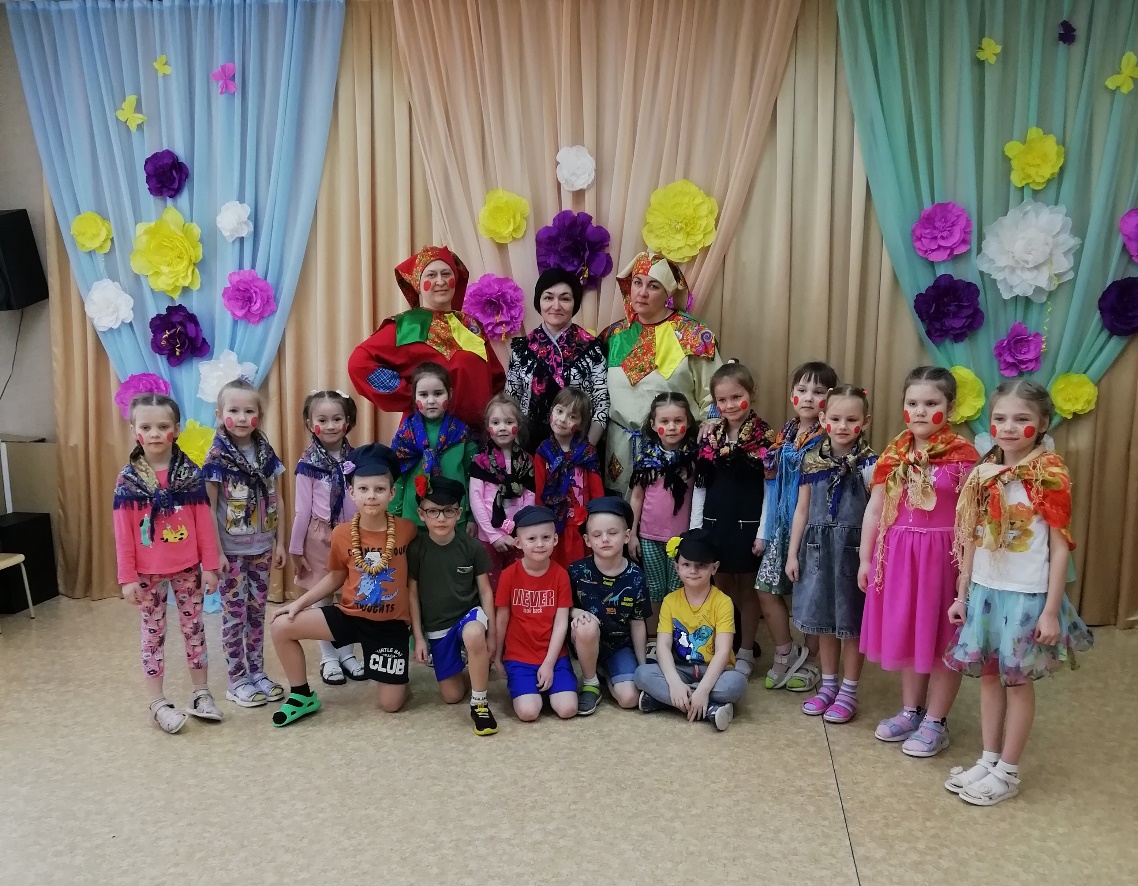 